BEZPŁATNE FORUM NAUKOWO-TECHNICZNE:AUTOMATYZACJA I ROBOTYZACJA W PRZEMYŚLEAgenda spotkania w dniu 12-13.12.2013 r.12.12.2013 r. (czwartek) godz. 19.00 Hotel Golden Tulip, Warszawa, ul. Towarowa 2 (http://www.goldentulipwarsawcentre.com)Rozpoczynamy uroczystą kolacją dla wszystkich uczestników w restauracji13.12.2013 r. (piątek) Przemysłowy Instytut Automatyki i Pomiarów PIAP, Warszawa, Al. Jerozolimskie 202 (http://www.piap.pl/O-INSTYTUCIE/Kontakt)Forum Naukowo-Techniczne z udziałem naukowców i przedsiębiorców9.30   Rejestracja uczestników9.45   Otwarcie Forum w PIAP (sala konferencyjna) 10.00 Nowa perspektywa  - dofinansowanie prac wdrożeniowych i badawczych z Funduszy Europejskich 10.30 Automatyzacja i robotyzacja w przemyśle - Praktyka przemysłowa - innowacje oczyma przedsiębiorców11.45  Przerwa kawowa12.00  Automatyzacja i robotyzacja:- Innowacyjne rozwiązania w procesach produkcyjnych- Robotyzacja w rehabilitacji	- Bezpieczeństwo w automatyzacji i robotyzacji - oznakowanie CE i co to znaczy? 13.30 Obiad14.30 PIAP Robotyzacja w praktyce – POKAZY NA ŻYWO (laboratorium)  -Robotyzacja spawania w praktyce  - pokaz  - możliwość samodzielnego zaprogramowania trajektorii– robot KUKA-Automatyzacja  ważenia  - pokaz współpracy robota z wagą-Stanowiska z robotami Comau i Fanuc15.00 Wymiana doświadczeń - panel dyskusyjny – zakończenie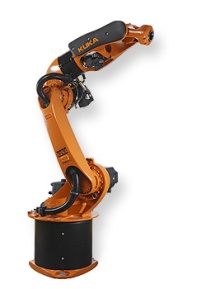 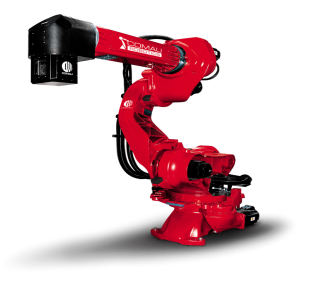 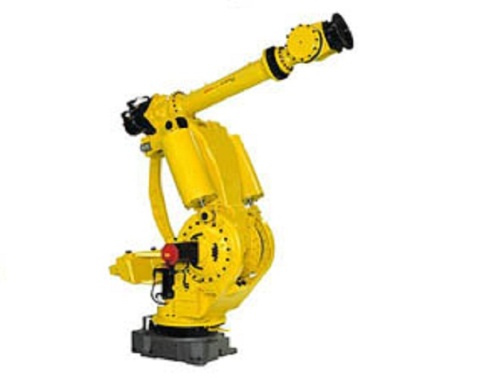 PROWADZĄCY:Przedstawiciele sfery nauki oraz przedsiębiorstw ORGANIZATOR: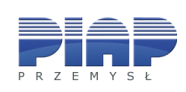 Przemysłowy Instytut Automatyki i Pomiarów PIAPAl. Jerozolimskie 20202-486 Warszawatel. 22 87 40 194marketing@piap.plwww.przemysl.piap.pl